Department of Human Resources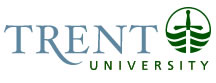 OPSEU Job DescriptionJob Title: 	Student Accounts Associate			Job Number: 	SO-006							NOC: 	1431Band: 	5Department: 	Financial Services					Supervisor Title: 	Manager, Accounting Operations			Last Reviewed:	April 13, 2017				Job PurposeReporting to the Manager, Accounting Operations, the Student Accounts Associate will provide front-line customer service for the Student Accounts Office at Trent University; interacting with students, parents, staff, faculty and the general public.  Provides up-to-date financial information to students and assists them with understanding the department’s policies and processes.Key Activities Acts as the Student Accounts primary key customer service contact, projecting a positive, professional and friendly image.  Provides exemplary customer service coverage for demanding Control Desk setting. Has a solid understanding of Trent’s billing system, and University services to respond effectively to all queries regarding student accounts.  Answers all inquiries in a timely manner; in person, by phone or by email.  Performs cashiering functions; reconciling daily receipts and preparing bank deposits.Analyze student accounts for billing inconsistencies and makes necessary corrections..  Performs refunding functions.Process external scholarships to students accounts. Issues income tax receipts and answers related inquiries. Analyze student tax forms for inconsistencies and revise tax forms when necessary.  Process adjustments to student accounts.Assists with collections of undergrad student and staff accounts.Updates student address information from returned mail.Accounts payable data entry.Departmental filing.Others duties as assigned.Education RequiredTwo year College Diploma specializing in accountingExperience Required      1.   Two years of general experience, plus at least one year of related experience in an              accounting/banking environmentExcellent customer service skillsHigh degree of communication to effectively explain account statements and University policy with tact, diplomacy and patienceDemonstrated ability to work in a high volume, high stress environmentDemonstrated ability to work cooperatively with others Ability to maintain professionalism under pressure while treating others with respect.Communication:Internal Contacts:Students to provide information, direction, financial assistance, customer serviceTrent departments to verify OSAP standing, registration changes, departmental deposit informationExternal Contacts:Students/Parents – fees, tax information, outstanding account calculationsPotential students – outlining fees and processMoneris – resolving out-of –balance, returned and fraudulent payment issuesMotor/Sensory Skills:Motor Skills:SkillType	JobRequiringFine motor skills required for keyboarding and using an adding machine Sensory Skills:SkillType	JobRequiringExtensive use of computer; such as reading e-mail/Request Tracker messagesAttention to detailConstantly changing screens to access dataAbility to listen closely to understand issues and clarify meaning Assessing  situations to determine emotional or physical state of customerAssessing situations to determine if customer is a security risk		Effort:Mental Effort:Ability to multi-task, shift priorities with frequent interruptionsAbility to reprioritize work based on new/unexpected issues that ariseResponding to complaints from public while maintaining composure and professionalism		Physical Effort:Lifting and carrying bags of coin.  Loading and unloading in and out of safe Sitting for extended periods of timeWorking Conditions:Psychological Conditions:Condition	ConditionDescStress resulting from dealing with frustrated, angry, emotional and confrontation parents and studentsMultiple competing demandsInterruptionsExercise discretion, tact and empathy to students in crises or stressful situationsDealing with complaints and public criticismPhysical Conditions:Condition	ConditionDescSitting and concentrating for long periods of timeConstant phones ringing during peak times (tuition deposit, 1st instalment payment, 2nd instalment, tax time and summer fee payment)